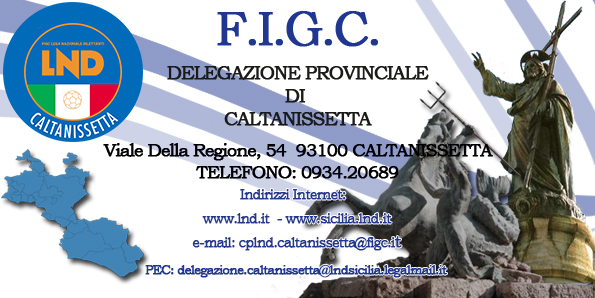 NUMERO COMUNICATO 45    	DATA COMUNICATO 03/02/2023STAGIONE SPORTIVA  2022/2023COMUNICAZIONIComunicazioni F.I.G.C.1) COMUNICATO UFFICIALE N. 103/A – pubblicato il 18 gennaio 2023ABBREVIAZIONE DEI TERMINI PROCEDURALI DINANZI AGLI ORGANI DI GIUSTIZIASPORTIVA PER LE ULTIME QUATTRO GARE DELLA FASE REGOLARE, NELLE GARE DI PLAY-OFF E NELLE GARE DELLA FASE FINALE DEL CAMPIONATO NAZIONALE JUNIORES UNDER 19 DELLA LEGA NAZIONALE DILETTANTI (stagione sportiva 2022/2023)https://www.lnd.it/it/comunicati-e-circolari/comunicati-ufficiali/stagione-sportiva-2022-2023/10122-comunicato-ufficiale-n-204-abbreviazione-termini-g-s-ultime-quattro-gare-play-off-e-gare-fase-finale-campionato-nazionale-juniores-u19-per-la-s-s-2022-2023/file2) COMUNICATO UFFICIALE N. 104/A – pubblicato il 18 gennaio 2023ABBREVIAZIONE DEI TERMINI PROCEDURALI DINANZI AGLI ORGANI DI GIUSTIZIASPORTIVA PER LE ULTIME 4 GIORNATE E GLI EVENTUALI SPAREGGI DEI CAMPIONATI REGIONALI, PROVINCIALI E DISTRETTUALI DI CALCIO A 11 E DI CALCIO A 5 – MASCHILI E FEMMINILI – DELLA LEGA NAZIONALE DILETTANTI E DEI CAMPIONATI REGIONALI, PROVINCIALI E DISTRETTUALI ALLIEVI E GIOVANISSIMI – (stagione sportiva 2022/2023)https://www.lnd.it/it/comunicati-e-circolari/comunicati-ufficiali/stagione-sportiva-2022-2023/10123-comunicato-ufficiale-n-205-abbreviazione-termini-g-s-ultime-4-giornate-eventuali-spareggi-campionati-regionali-per-la-s-s-2022-2023/file3) COMUNICATO UFFICIALE N. 105/A – pubblicato il 18 gennaio 2023ABBREVIAZIONE DEI TERMINI PROCEDURALI DINANZI AGLI ORGANI DI GIUSTIZIA SPORTIVA PER LE GARE DI PLAY OFF E PLAY OUT DEI CAMPIONATI REGIONALI, PROVINCIALI E DISTRETTUALI DI CALCIO A 11 E DI CALCIO A 5 – MASCHILI E FEMMINILI – DELLA LEGA NAZIONALE DILETTANTI E DEI CAMPIONATI REGIONALI, PROVINCIALI E DISTRETTUALI ALLIEVI E GIOVANISSIMI (stagione sportiva 2022/2023)https://www.lnd.it/it/comunicati-e-circolari/comunicati-ufficiali/stagione-sportiva-2022-2023/10124-comunicato-ufficiale-n-206-abbreviazione-termini-g-s-play-off-e-play-out-campionati-regionali-per-la-s-s-2022-2023/file4) COMUNICATO UFFICIALE N. 106/A – pubblicato il 18 gennaio 2023ABBREVIAZIONE DEI TERMINI PROCEDURALI DINANZI AGLI ORGANI DI GIUSTIZIASPORTIVA NELLA FASE FINALE RELATIVA ALLE GARE SPAREGGIO-PROMOZIONE TRA LE SQUADRE 2^ CLASSIFICATE NEI CAMPIONATI REGIONALI DI ECCELLENZA - STAGIONE SPORTIVA 2022/2023https://www.lnd.it/it/comunicati-e-circolari/comunicati-ufficiali/stagione-sportiva-2022-2023/10125-comunicato-ufficiale-n-207-abbreviazione-termini-g-s-fase-finale-gare-spareggio-promozione-squadre-seconde-di-eccellenza/fileComunicazioni L.N.D.5) CIRCOLARE N. 19 del 2 settembre 2022DISPOSIZIONI PER LA GESTIONE DEI CASI POSITIVI AL VIRUS SARS-CoV-2NELL’AMBITO DEL “GRUPPO SQUADRA”(Attività ufficiale 2022/2023)Con riferimento alle indicazioni generali di cui al vigente Protocollo Sanitario in materia, da applicare alle Società dilettantistiche partecipanti alle competizioni agonistiche ufficiali 2022/2023, al fine di disciplinare lo svolgimento dell’attività, e nello specifico le gare ufficiali,  nell’ipotesi in cui sia accertata la positività al virus SARS-CoV-2 di calciatori/calciatrici e di giocatori/giocatrici tesserati/e per le squadre partecipanti ai Campionati Nazionali, Regionali e Provinciali 2022/2023, la Lega Nazionale Dilettanti dispone quanto di seguito specificato, salvo modifica o revoca nel corso della corrente stagione sportiva 2022/2023:CAMPIONATI REGIONALI E PROVINCIALI DI CALCIO A 11 MASCHILI E FEMMINILILa gara sarà regolarmente disputata qualora non risulti positivo al virus SARS-CoV-2 un numero di calciatori/calciatrici superiore a 8 (otto). La Società dovrà comunicare al Comitato/Delegazione competente, a mezzo PEC, i soggetti risultati positivi (calciatori e calciatrici) a seguito dell’esecuzione di un tampone molecolare o antigenico regolarmente effettuato presso una struttura pubblica o privata autorizzata o, comunque, registrato nella banca dati regionale attraverso il sistema tessera sanitaria.  In caso di un numero di calciatori/calciatrici positivi/e al virus SARS-CoV-2 superiore a 8 (otto) unità, la Società dovrà comunicare tale circostanza al Comitato/Delegazione competente, a mezzo PEC, entro e non oltre le 24 ore precedenti la gara ufficiale. Il Comitato/Delegazione, espletate le opportune verifiche, provvederà al rinvio della gara. Ai fini della richiesta di rinvio della gara, non saranno considerati nel computo del numero di calciatori/calciatrici superiore a 8 (otto), i casi positivi di calciatori/calciatrici inseriti/e da meno di 10 dieci giorni nell’elenco “gruppo squadra” comunicato al Comitato/Delegazione competente.La non avvenuta guarigione dei calciatori/calciatrici risultati positivi/e e per i quali si è determinata la richiesta di rinvio della gara non permetterà l’ulteriore richiesta di rinvio della gara stessa, salvo che nelle more non si verifichino altri casi di positività di calciatori/calciatrici nel numero indicato nel presente punto 1. Ogni Società deve trasmettere a mezzo PEC al Comitato/Delegazione competente, entro e non oltre la data fissata da questi ultimi, l’elenco del gruppo squadra, sottoscritto dal Presidente utilizzando il modulo allegato alla presente Circolare, con tutte le generalità di ciascun componente rientrante unicamente nella categoria calciatori/calciatrici. L’elenco potrà essere composto fino ad un massimo di 30 (trenta) soggetti e potrà essere modificato durante il corso della stagione sportiva, sempre a mezzo PEC. CAMPIONATI REGIONALI E PROVINCIALI DI CALCIO A 5 MASCHILI E FEMMINILILa gara sarà regolarmente disputata qualora non risulti positivo al virus SARS-CoV-2 un numero di giocatori/giocatrici superiore a 5 (cinque). La Società dovrà comunicare al Comitato/Delegazione competente, a mezzo PEC, i soggetti risultati positivi (giocatori e giocatrici) a seguito dell’esecuzione di un tampone molecolare o antigenico regolarmente effettuato presso una struttura pubblica o privata autorizzata o, comunque, registrato nella banca dati regionale attraverso il sistema tessera sanitaria.  In caso di un numero di giocatori/giocatrici positivi/e al virus SARS-CoV-2 superiore a 5 (cinque) unità, la Società dovrà comunicare tale circostanza al Comitato/Delegazione competente, a mezzo PEC, entro e non oltre le 24 ore precedenti la gara ufficiale. Il Comitato/Delegazione, espletate le opportune verifiche, provvederà al rinvio della gara. Ai fini della richiesta di rinvio della gara, non saranno considerati nel computo del numero di giocatori/giocatrici superiore a 5 (cinque), i casi positivi di giocatori/giocatrici inseriti/e da meno di 10 dieci giorni nell’elenco “gruppo squadra” comunicato al Comitato/Delegazione competente.La non avvenuta guarigione dei giocatori/giocatrici risultati positivi/e e per i quali si è   determinata la richiesta di rinvio della gara non permetterà l’ulteriore richiesta di rinvio della gara stessa, salvo che nelle more non si verifichino altri casi di positività di giocatori/giocatrici nel numero indicato nel presente punto 1. Ogni Società deve trasmettere a mezzo PEC al Comitato/Delegazione competente, entro e non oltre la data fissata da questi ultimi, l’elenco del gruppo squadra, sottoscritto dal Presidente utilizzando il modulo allegato alla presente Circolare, con tutte le generalità di ciascun componente rientrante unicamente nella categoria giocatori/giocatrici. L’elenco potrà essere composto fino ad un massimo di 20 (venti) soggetti e potrà essere modificato durante il corso della stagione sportiva, sempre a mezzo PEC. Per tutti gli adempimenti e disposizioni da osservare, si rimanda al vigente Protocollo Sanitario in materia e successive modifiche e/o integrazioni che le Società dovranno rispettare, salvo ulteriori e diversi provvedimenti che dovessero rendersi necessari.Comunicazioni C.R.CALCIO A 5 MASCHILE e FEMMINILEsicilia.dr5@lnd.it6) RAPPRESENTATIVE REGIONALI MASCHILIPer una selezione delle Rappresentative Regionali Maschili Under 19 e Under 17, in preparazione al Torneo delle Regioni, i seguenti calciatori sono convocati, dietro autorizzazione della Società di appartenenza, Domenica 05/02/2023 alle ore 9,00 i calciatori appartenenti alla categoria Under 17 e alle ore 11,00 i calciatori appartenenti alla categoria Under 19 presso il campo "Polivalente Don Pino Puglisi", contrada Urselluzzo, Agira (EN), muniti di indumenti sportivi idonei per l'allenamento : Rappresentativa Under 17ACAD. BARCELLONA          	: Gelsomino Fabio.ATLETICO CANICATTÌ 5   		: Caltabiano Vincenzo, Castiglione Andrea e Urso Matteo.ATLETICO CASSIBILE        		: Cannizzo Andrea Sebastiano.CITTÀ DI ADRANO C5        		: Cutruneo Ivan.CITTÀ DI CANICATTINI      		: Cassarino Sebastiano.GEAR PIAZZA ARMERINA 		: Sanalitro Nicolas.META CATANIA C5 ARL     	: Amorelli Manuel, Musumeci Giulio, Musumeci Mario, 					  Tosto Simone.MISTRAL MEETING C.        		: Bologna Andrea.MONREALE CALCIO A 5     	: Giglio Federico e Zappulla Andrea.ORATORIO S.VINCENZO   		: Mendola Giuseppe.PGS VIGOR S.CATALDO    		: Alessi Andrea.POLISPORTIVA NICOSIA   		: Ciccia Salvatore.VIAGRANDE C5                    	: Sambataro Carmelo Michael.VILLASMUNDO                    	: Liggiato Alberto e Serruto Raffaele.Rappresentativa Under 19AGRIGENTO FUTSAL    		: Caltagirone Cristian.AKRAGAS FUTSAL        		: Cillari Alessandro.ARGYRIUM                      		:  Contino Antonio e D'Agostino Giuseppe ATLETICO MONREALE  		: Anitra Angelo Andrea BARCELLONA FUTSAL  		: Burrascano Leonardo, La Torre Claudio e Nania Roberto.C.U.S. PALERMO            		: Barcellona Gabriele.CITTÀ DI ADRANO C5   		: Furnari Gabriele.CITTÀ DI CANICATTINI 		: Barone Cristian.CITTÀ DI LEONFORTE   		: Miceli Antonio.FUTSAL ROSOLINI         		: Ciccazzo Luigi, Ciccazzo Matteo e Gennaro Raffaele.JATO                                 		: Ricotta Giuseppe.PALERMO CALCIO A5    		: D'Antoni Giacomo e Daví Salvatore.POLISPORT. NICOSIA    		: Maggio Luca.SAN VITO LO CAPO        		: Gammicchia Alberto.VIAGRANDE C5               		: Brancato Carlo, La Pusata Andrea, Lo Faro Danilo e Platania                                                                 Denis.Staff Dirigenti, Tecnici e SanitariDirigente                                : Giovanni Patti Coordinatore Area Tecnica : Nello Cavarra Tecnico Federale Under 19 : Fabio Valera Tecnico Federale Under 17: Cristian TerranovaCollaboratore Tecnico        : Fabio SeguenziaCollaboratore Tecnico        : Daniele SciortinoMedico Federale                 : Roberto De GregorioCollaboratore                      : Francesco Paolo La Parola Non possono prendere parte alla selezione i calciatori il cui certificato medico valido non è agli atti della Società come previsto dall'art. 43, punto 4 delle N.O.I.F.I calciatori non convocati nei precedenti raduni sono, comunque, invitati a produrre copia del superiore certificato medico all'inizio della selezione.I calciatori convocati e impossibilitati a partecipare al raduno dovranno comunicare tempestivamente l'assenza, specificandone la motivazione, all'indirizzo email sicilia.dr5@lnd.itSi fa, inoltre, presente che la mancata partecipazione di un calciatore all'attività della Rappresentativa Regionale può dare luogo a deferimenti federali. 7) REGOLAMENTO DEL GIUOCO DEL CALCIO A 5 - LE PORTEA partire dalla stagione sportiva 2023/24 non sarà più consentito derogare alla Regola 1 punto 9 del Regolamento di Giuoco del Calcio a 5 in ordine al posizionamento e alla collocazione delle porte sul terreno di giuoco. A maggiore chiarimento si riporta quanto stabilito dalla predetta Regola:"Le porte devono avere un sistema di stabilizzazione che impedisca loro di rovesciarsi.Non devono essere fissate al suolo, ma devono avere un peso adeguato sul retro in modo da consentire ai pali di muoversi senza mettere in pericolo la sicurezza dei partecipanti.Possono essere utilizzate porte mobili a condizione che soddisfino questo requisito".Pertanto si invitano le Società, laddove non persistano le condizioni di cui sopra, a provvedere di conseguenza.Comunicazioni dell’Ufficio del Coordinatore8) FAIR PLAY ELITE UNDER 13Si riportano di seguito i Gironi della prima Fase del Torneo in oggetto:FASE 1I calendari saranno pubblicati sui Comunicati Ufficiali delle rispettive Delegazioni Provinciali.9) SELEZIONI TERRITORIALI UNDER 15 FEMMINILE - AREA 15Sabato 04 febbraio 2023 ore 16:30 presso il Centro Sportivo Don Orione di Palermo avrà svolgimento un raduno per le calciatrici che parteciperanno al torneo Calcio + 15 che si svolgerà il 05 febbraio 2023 presso il Centro Sportivo “Real Trezzano” Via Don G. Casaleggi 4, Trezzano sul Naviglio (MI)Di seguito si riporta l’elenco delle calciatrici convocate:STAFFDelegato Regionale: Maria Giovanna MARFIATeam Manager: Daniele DI SALVOResponsabile Tecnico: Massimiliano OSMANPsicologo: Salvo CAMMARATAMedico: Giorgia DE GREGORIOFisioterapista: Lucia D’AIELLOCollaboratore Tecnico: Lorenzo CORSINOPer qualsiasi comunicazione contattare il Team Manager: Daniele Di Salvo - tel. 338.2907345 - E-mail: danieledisalvomtb@gmail.comLe calciatrici sono convocate alle ORE 14:30 per espletare tutte le procedure di controlloprima di entrare in campo. Inizio attività tecniche previsto per le ore 15:00In caso di indisponibilità motivata delle calciatrici convocate, le Società devono darne immediata comunicazione contattando il Team Manager, inviando eventualmente certificazione medica per l’assenza.Le calciatrici convocate dovranno presentarsi puntuali e munite del kit personale di gioco, oltre a parastinchi, *certificato di idoneità per l’attività agonistica, un paio di scarpe ginniche e un paio di scarpe da calcio.*sono esonerate le calciatrici che hanno consegnato il certificato nel precedente raduno*le società sono pregate di verificare la validità dei certificati medici, poiché alcuni sono prossimi alla scadenza10) CORSI GRASSROOTS LEVEL E PER ISTRUTTORI ATTIVITA’ DI BASEIn allegato si trasmette il Bando relativo al Corso E Level per Istruttori Attività di Base. Di seguito l'informativa:Il Settore Giovanile e Scolastico della F.I.G.C. Sicilia indice ed organizza un corso informativo rivolto a Istruttori che operano nell’attività di base e giovanile delle società affiliate alla FIGC, riconosciute all’interno del Sistema di qualità dei Club Giovanili. Nella fattispecie: - CORSO E LEVEL PER ISTRUTTORI ATTIVITA' DI BASE (AG-EN-CL) dal 6/3 al 31/5/2023; - CORSO E LEVEL PER ISTRUTTORI ATTIVITA' DI BASE (CT) dal 7/3 al 31/5/2023; - CORSO E LEVEL PER ISTRUTTORI ATTIVITA' DI BASE (ME-BRC) dall'8/3 al 31/5/2023; - CORSO E LEVEL PER ISTRUTTORI ATTIVITA' DI BASE (PA) dal 27/2 al 28/4/2023; - CORSO E LEVEL PER ISTRUTTORI ATTIVITA' DI BASE (RG-SR) dal 18/3 al 10/6/2023; - CORSO E LEVEL PER ISTRUTTORI ATTIVITA' DI BASE (TP) dal 9/3 al 31/5/2023; Inoltre verranno organizzati due nuovi Corsi a carattere Regionale: - CORSO E LEVEL PER ISTRUTTORI ATTIVITA' DI BASE CALCIO A 5 dal 13/02 al 31/03; - CORSO E LEVEL PER ISTRUTTORI ATTIVITA' DI BASE CALCIO FEMMINILE dal 13/2 al 31/3. I Corsi si svolgeranno in modalità mista con le lezioni teoriche online e le lezioni di pratica in campo. Per partecipare è necessario compilare la modulistica allegata ed inserirla all'interno del seguente form online entro la scadenza indicata nel Bando: https://forms.gle/aipLCtARF9Q2epYm811) TORNEI GIOVANILI ORGANIZZATI DALLE SOCIETÀSi riporta stralcio del C.U. SGS n. 22 del 25/07/2022: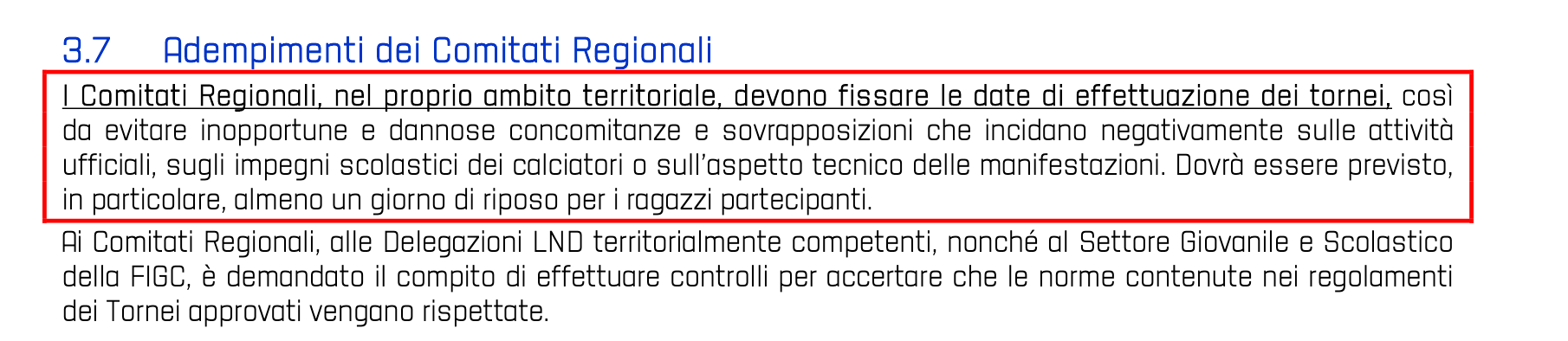 Il Coordinamento SGS Sicilia, in accordo con il Comitato Regionale LND Sicilia, comunica i periodi in cui sarà possibile richiedere l’autorizzazione di Tornei:5° PERIODO – CARNEVALEDal 18 al 21 Febbraio 20236° PERIODO – FESTIVITÀ PASQUALIDal 6 al 10 Aprile 20237° PERIODO – FESTA DEI LAVORATORIDal 29 Aprile al 1 Maggio 20238° PERIODO – FESTA DELLA REPUBBLICADal 1 al 4 Giugno 20239° PERIODO – TORNEI ESTIVIDall’11 al 30 Giugno 2023Questo Comitato Regionale provvede, dopo idonea istruttoria, demandata alle Delegazioni Provinciali, alla autorizzazione dei Tornei organizzati dalle Società sulla base della rispondenza ai requisiti richiesti dall’apposito Regolamento pubblicato dal Settore Giovanile e Scolastico.Al fine di evitare possibili discrasie nell’interpretazione e nell’attuazione delle normeregolamentari vigenti, con possibili conseguenze anche di ordine disciplinare, si informa che per ogni Torneo sarà nominato, dall’Ufficio del Coordinatore del S.G.S., un Referente Tecnico che affiancherà la società organizzatrice e sarà di supporto nella regolare applicazione delle norme federali.Si ricorda alle Società, al fine di consentire i tempi tecnici per un’efficace autorizzazione che è necessario inviare la documentazione entro le seguenti scadenze:Tornei Internazionali entro 60 giorni dalla data di inizio;Tornei Nazionali entro 45 giorni dalla data di inizio;Tornei Regionali entro 30 giorni dalla data di inizio;Tornei Provinciali/Locali entro 20 giorni dalla data di inizio.Al termine del Torneo dovrà essere inviata una relazione finale oltre alle copie delle distinte delle gare effettuate presso la propria Delegazione di appartenenza. Comunicazioni della Delegazione12) Campionati Primav. Esordienti a 9 – Pulcini – Primi Calci – Piccoli Amici  2022/2023Si informano le società che sono aperte le iscrizioni per i CAMPIONATI PRIMAVERILI 2022/23.PROCEDURAAccedere al portale LNDCliccare su ISCRIZIONI REGIONALI E PROVINCIALI → richiesta iscrizioni.E’ stata aggiunta in AUTOMATICO, l’iscrizione al campionato PRIMAVERILE sulla base delle squadre iscritte al campionato autunnale.CONFERMARE i campionati a cui si vuole partecipareDopo aver confermato l’iscrizione, è possibile iscrivere altre squadre per lo stesso campionato cliccando su “Aggiungi ulteriore squadra”Dopo aver confermato l’iscrizione provvisoria, cliccare sul menù “ISCRIZIONI REGIONALI E PROVINCIALI/RIEPILOGO COSTI”.Rendere definitivo il documento e stampa.Procedere, dopo aver firmato i documenti, alla Dematerializzazione tramite il Menù → Firma Elettronica → Iscrizioni Regionali e Provinciali13) RICHIESTA SPOSTAMENTO GARE Ultimamente sono pervenute a questa Delegazione Provinciale numerose richieste di spostamento gare incomplete, ossia accompagnate solo dalla richiesta di una società, si ritiene opportuno ricordare che affinchè venga autorizzato lo spostamento di una gara si necessita della comunicazione di entrambe le società. Da questo momento senza le comunicazioni di entrambe le società non verranno autorizzati spostamenti di gara. 14) GITE SCOLASTICHE Si ricorda alle gentili Società che, in caso di rinvii di gare richiesti per la gite scolastiche, sarà necessario inviare opportuna dichiarazione da parte del Dirigente Scolastico attestante l’effettiva partecipazione dei propri tesserati alle suddette. Le richieste prive della succitata documentazione non potranno essere prese in considerazione.   15) CAMPIONATO DI TERZA CATEGORIA    Modifiche Programma Gare      - La gara ASD Sporting Club Campobello – ASD Dorica Calcio del 05/02, causa indisponibilità        impianto di gioco, si giocherà presso l’impianto E. Mattei di Gela (CL) alle ore 17:30.      - La gara ASD Amo Gela – ASD Favara Academy del 05/02, per problemi logistici, si giocherà alle        ore 15:00.      - La gara APD Riesi 2002 – ASD Bompensiere Family del 12/02, causa concomitanza con gara        regionale, si giocherà alle ore 10:30.   16) CAMPIONATO DI UNDER 17    Modifiche Programma Gare     - La gara POL Santa Maria ASD – FCD Serradifalco del 04/02, a seguito accordo tra le società, si       giocherà il 05/02 alle ore 10:30.   17) CAMPIONATO DI UNDER 15    Modifiche Programma Gare     - La gara ASD Sport Club Nissa 1962 – FCD Serradifalco del 05/02, a seguito accordo tra le       società, si giocherà il 07/02 alle ore 15:30.   18) CAMPIONATO DI UNDER 17 CALCIO A 5    Modifiche Programma Gare     - La gara ASD Futsal Gela – ASD Gear Piazza Armerina del 05/02, a seguito accordo tra le società,       si giocherà il 07/02 alle ore 16:00.ATTIVITA’ DI BASE19) FAIR PLAY ELITE UNDER 13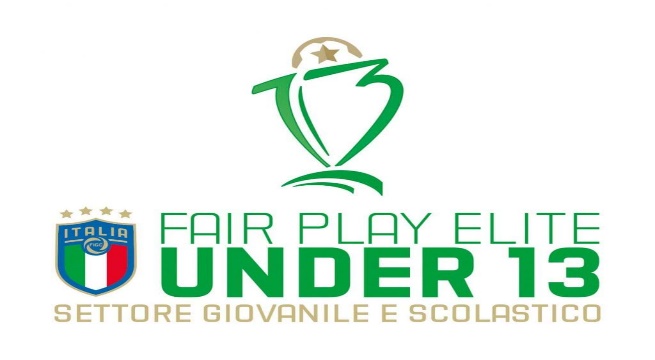             In allegato al presente C.U. si trasmette il calendario della Prima Fase.            Squadre Partecipanti:ASD CL Calcio (CL)ASD Don Bosco Mussomeli (CL)ASD Athena (AG)ASD Trinacria (AG)    20) CATEGORIE E TIPO DI TESSERAMENTO GIOVANI CALCIATORIDi seguito si pubblicano gli oneri di tesseramento e le fasce d’età per la partecipazione alle attività del Settore Giovanile e Scolastico nella stagione sportiva 2022/2023.  21) TESSERINI CALCIATORI E DIRIGENTI       Si informano le società che presso questa Delegazione Provinciale sono in giacenza le        tessere calciatori e/o dirigenti delle società qui di seguito elencate: * In consegna presso il CFT di Gela22) RICHIESTA DI INFORMAZIONI AGLI UFFICI Si ritiene opportuno ricordare che alle richieste telefoniche avanzate dalle Società agli Addetti, in merito all’interpretazione di norme contenute nelle “Carte Federali”, le risposte date non possono essere assolutamente vincolanti né tanto-meno dotate di validità assoluta.Si precisa inoltre che ogni parere informale non potrà comunque impegnare le decisioni che andranno ad essere adottate dagli Organi della giustizia Sportiva, i quali – come noto – operano in completa autonomia di giudizio.23) ORARI UFFICIO DELEGAZIONE PROVINCIALESi informano le società che i nuovi orari di apertura degli Uffici della Delegazione Provinciale sono i seguenti:								Lunedì				08.30 – 13.00 / 13.15 – 15.30				Martedì			10.00 – 13.00 / 13.15 – 17.30	Mercoledì			10.00 – 13.00 / 13.15 – 17.30	Giovedì			08.30 – 13.00 / 13.15 – 15.30	Venerdì			08.30 – 13.00 / 13.15 – 15.30	Sabato				CHIUSURA TOTALERISULTATITERZA CATEGORIA CALTANISSETTARISULTATI UFFICIALI GARE DEL 01/02/2023Si trascrivono qui di seguito i risultati ufficiali delle gare disputateJUNIORES UNDER 19 PROVINC.-CLRISULTATI UFFICIALI GARE DEL 01/02/2023Si trascrivono qui di seguito i risultati ufficiali delle gare disputateALLIEVI UNDER 17 PROVINC. -CL-RISULTATI UFFICIALI GARE DEL 01/02/2023Si trascrivono qui di seguito i risultati ufficiali delle gare disputateRISULTATI UFFICIALI GARE DEL 01/02/2023Si trascrivono qui di seguito i risultati ufficiali delle gare disputateGIOVANISSIMI UNDER 15 PROV.-CLRISULTATI UFFICIALI GARE DEL 29/01/2023Si trascrivono qui di seguito i risultati ufficiali delle gare disputateALLIEVI CALCIO 5 CALTANISSETTARISULTATI UFFICIALI GARE DEL 31/01/2023Si trascrivono qui di seguito i risultati ufficiali delle gare disputateUNDER 15 CALCIO A 5 MASCH. -CLRISULTATI UFFICIALI GARE DEL 01/02/2023Si trascrivono qui di seguito i risultati ufficiali delle gare disputateGIUDICE SPORTIVOIl Sostituto Giudice Sportivo, avv. Fabrizio Colasberna, nella seduta del 03/02/2023 ha adottato le decisioni che di seguito integralmente si riportano:GIUDICE SPORTIVOGARE DEL CAMPIONATO TERZA CATEGORIA CALTANISSETTA C11 GARE DEL 1/ 2/2023 DECISIONI DEL GIUDICE SPORTIVO gara del 1/ 2/2023 FAVARA ACADEMY - RIESI 2002 
Visto il referto di gara dalle quali, tra l'altro, si evince che al 15' del 2 tempo, l'arbitro ha sospeso la gara in epigrafe in quanto la squadra RIESI 2002, a seguito di infortuni, si è trovata sul campo con un numero di calciatori inferiore al minimo prescritto; Si delibera: di assegnare gara perduta per 0-6 (risultato acquisito sul campo) alla Soc. RIESI 2002 GARE DEL 2/ 2/2023 PROVVEDIMENTI DISCIPLINARI In base alle risultanze degli atti ufficiali sono state deliberate le seguenti sanzioni disciplinari. DIRIGENTI INIBIZIONE A SVOLGERE OGNI ATTIVITA' FINO AL 10/ 2/2023 per comportamento antisportivo. CALCIATORI NON ESPULSI SQUALIFICA PER UNA GARA EFFETTIVA PER RECIDIVITA' IN AMMONIZIONE (V INFR) AMMONIZIONE CON DIFFIDA (IV INFR) AMMONIZIONE (III INFR) AMMONIZIONE (II INFR) AMMONIZIONE (I INFR) GARE DEL CAMPIONATO JUNIORES UNDER 19 PROVINC.-CL C11 GARE DEL 30/ 1/2023 PROVVEDIMENTI DISCIPLINARI In base alle risultanze degli atti ufficiali sono state deliberate le seguenti sanzioni disciplinari. CALCIATORI ESPULSI SQUALIFICA PER DUE GARE EFFETTIVE per comportamento antisportivo nei confronti di un calciatore avversario. CALCIATORI NON ESPULSI SQUALIFICA PER UNA GARA EFFETTIVA PER RECIDIVITA' IN AMMONIZIONE (V INFR) AMMONIZIONE (III INFR) AMMONIZIONE (II INFR) AMMONIZIONE (I INFR) GARE DEL 1/ 2/2023 PROVVEDIMENTI DISCIPLINARI In base alle risultanze degli atti ufficiali sono state deliberate le seguenti sanzioni disciplinari. DIRIGENTI INIBIZIONE A SVOLGERE OGNI ATTIVITA' FINO AL 11/ 2/2023 per comportamento scorretto. CALCIATORI NON ESPULSI SQUALIFICA PER UNA GARA EFFETTIVA PER RECIDIVITA' IN AMMONIZIONE (V INFR) AMMONIZIONE (III INFR) AMMONIZIONE (II INFR) AMMONIZIONE (I INFR) GARE DEL CAMPIONATO ALLIEVI UNDER 17 PROVINC. -CL- C11 GARE DEL 1/ 2/2023 PROVVEDIMENTI DISCIPLINARI In base alle risultanze degli atti ufficiali sono state deliberate le seguenti sanzioni disciplinari. CALCIATORI ESPULSI SQUALIFICA PER DUE GARE EFFETTIVE per comportamento antisportivo nei confronti di un calciatore avversario. per comportamento antisportivo nei confronti di un calciatore avversario. CALCIATORI NON ESPULSI AMMONIZIONE (I INFR) GARE DEL CAMPIONATO GIOVANISSIMI UNDER 15 PROV.-CL C11 GARE DEL 29/ 1/2023 DECISIONI DEL GIUDICE SPORTIVO gara del 29/ 1/2023 NUOVA CITTA DI GELA F.C. - ACCADEMIA MAZZARINESE 
la gara a margine segnata non si è disputata per la mancata presentazione in campo della società ASD Accademia Mazzarinese; pertanto si infligge alla stessa la punizione sportiva della perdita della gara con il punteggio di 0-3, l'ammenda di euro 25,00 (prima rinuncia) e la penalizzazione di un punto in classifica. PROVVEDIMENTI DISCIPLINARI In base alle risultanze degli atti ufficiali sono state deliberate le seguenti sanzioni disciplinari. CALCIATORI ESPULSI SQUALIFICA PER UNA GARA EFFETTIVA SQUALIFICA AUTOMATICA. CALCIATORI NON ESPULSI AMMONIZIONE (I INFR) GARE DEL 1/ 2/2023 PROVVEDIMENTI DISCIPLINARI In base alle risultanze degli atti ufficiali sono state deliberate le seguenti sanzioni disciplinari. CALCIATORI NON ESPULSI AMMONIZIONE (I INFR) GARE DEL CAMPIONATO UNDER 15 CALCIO A 5 MASCH. -CL C5 GARE DEL 30/ 1/2023 PROVVEDIMENTI DISCIPLINARI In base alle risultanze degli atti ufficiali sono state deliberate le seguenti sanzioni disciplinari. DIRIGENTI INIBIZIONE A SVOLGERE OGNI ATTIVITA' FINO AL 10/ 2/2023 per comportamento irriguardoso nei confronti dell'arbitro. AMMONIZIONE (I INFR) CALCIATORI NON ESPULSI AMMONIZIONE (I INFR) PROGRAMMA GARETERZA CATEGORIA CALTANISSETTAGIRONE A - 4 GiornataJUNIORES UNDER 19 PROVINC.-CLGIRONE A - 5 GiornataALLIEVI UNDER 17 PROVINC. -CL-GIRONE A - 1 GiornataGIOVANISSIMI UNDER 15 PROV.-CLGIRONE A - 3 GiornataGIRONE A - 1 GiornataGIRONE B - 3 GiornataALLIEVI CALCIO 5 CALTANISSETTAGIRONE A - 2 GiornataUNDER 15 CALCIO A 5 MASCH. -CLGIRONE A - 3 Giornata        Il Segretario			      			                         Il Delegato           Salvatore Lacagnina 					                      Giorgio VitalePubblicato ed affisso all’Albo della D.P. di Caltanissetta il 03/02/2023Girone 1ASD TEAM CALCIOASD FORT. BAGHERIAAC. RIBOLLA SSDGirone 2ASD SP. PALLAVICINOPOL. GONZAGAASD CITTA’DI CARINIGirone 3PALERMO FCCUS PALERMOASD R. LO PICCOLOGirone 4ASD DON CARLOFADA FCASDC TERZO TEMPOGirone 5POL. C. SICILIACIAKULLI CALCIO SSDASD AC. PANORMUSGirone 6ASD ACCADEMIAASD TIEFFE CLUBASD BUON PASTOREAPD VILLABATEGirone 7ASD ACCADEMIA SPORT TPASD CITTA’ DI TRAPANICOSTA GAIA ADELKAMASD VALDERICE 2013Girone 8ASD CASTELVETRANO S.ASD PRIMAVERA MARSALAPOL. GARIBALDINA M.ASD AURORA MAZARAGirone 9(AND.)ASD CL CALCIOD. BOSCO MUSSOMELIASD ATHENAASD TRINACRIAGirone 10ASD VALLE DEL MELAASD FAIR PLAY MESSD CAMARO 1969ASD TORREGROTTAGirone 11ASD AC. BARCELLONAASD VIVI DON BOSCOFCD NEW EAGLES 2010ACSSD JSLASD GIOVANILE ROCCAGirone 12ASD CALCIO CLUB SVASD JONIA CALCIOASD KATANE SOCCERASD PEDARAGirone 13ASD TEAMSPORT MILLENNIUMUSD LA MERIDIANAINVICTUS FCUSD AGIRAGirone 14ASD DREAM SOCCERASD GAME SPORT RGASD ISPICA ACADEMYASD MODICA AIRONEGirone 15APD SORTINOASD A. L. RARI NANTESASD ACC. SIRACUSAAPD RGASD MEDITERRANEACOGNOMENOMEDATA SOCIETA’BELLAERAGLORIA05/07/2008MODICA AIRONECOLANDREAARIANNA10/10/2008JSLDI LEOFRANCESCA24/09/2009JSLDI NAPOLIALESSIA05/03/2009MARSALAGIAQUINTABRENDA CHANEL02/07/2009ASD GLORIA CITTA’ DI S.CATALDOGIPPETTOGERMANA16/01/2008PALERMO FCGRANA’SARA18/03/2009PALERMO FCLA MANTIASVEVA13/12/2009PALERMO FCLA PORTAGIULIA27/10/2009CATANIALIUZZO RAMPINOGIADA06/09/2008PALERMO FCMANNAERIKA21/05/2009PALERMO FCMASSAROSARA19/10/2009PALERMO FCMONCADACRISTINA02/01/2008MODICA AIRONEMUSUMECIVITTORIA09/12/2008CATANIANICOCIACARLOTTA10/06/2010PALERMO FCPARISI RAYMOVIOLANTE ISOTTA09/02/2009JSLRUSSORITA28/02/2008CATANIATOSCANOALESSANDRA29/12/2009APD RIESI 2002CATEGORIEANNI DI NASCITATIPOLOGIA/ CARTELLINOCOSTO (€) Piccoli Amici2016 – 2017(5 anni compiuti, nati nel 2018)CERTIFICATO ASSICURATIVO  ONLINE10,00Primi Calci2014 – 2015(6 anni compiuti, nati nel 2016)CERTIFICATO ASSICURATIVO  ONLINE10,00Pulcini2012 – 2013(8 anni compiuti, nati nel 2014)TESSERAMENTO ONLINE19,60Esordienti2010 – 2011(10 anni compiuti, nati nel 2012)TESSERAMENTO ONLINE19,60Under 142009(max 5 giocatori nati nel 2010 12 anni compiuti in distinta)TESSERAMENTO ONLINE19,60Under 152008 - 2009(max 5 giocatori nati nel 2010 12 anni compiuti in distinta)TESSERAMENTO ONLINE19,60Under 162007(14 anni compiuti, nati nel 2008 e 2009)TESSERAMENTO ONLINE19,60Under 172006 – 2007(14 anni compiuti, nati nel 2008 e 2009)TESSERAMENTO ONLINE19,60SOCIETA’DIRIGENTECALCIATORE DIL.CALCIATORE SGSASD Vallelungan.3ASD Cusn Caltanissettan.3ASD Gorgonia Delian.1ASD Dorica Calcio*n.9APD Riesi 2002*n.4ASD Sport Club Nissa 1962n.1n.1ASD Nuova Città di Gela FC*n.2POL Santa Maria ASD*n.1FCD Serradifalcon.2AS Snoopy Sporting Club*n.3MALTA ANTONINO(CALCIO CAMPOFRANCO) GALIFI DAVIDE(SPORTING CLUB CAMPOBELLO) SCOZZARO GIUSEPPE CALOGE(CALCIO CAMPOFRANCO) BELLA CALOGERO(SPORTING CLUB CAMPOBELLO) LO COCO ENRICO(SPORTING CLUB CAMPOBELLO) ARGENTO SALVATORE(SPORTING CLUB CAMPOBELLO) SALVO FILIPPO(SERRADIFALCO) FERRIGNO EMANUELE(NUOVA CITTA DI GELA F.C.) LO BUE FRANCESCO(SERRADIFALCO) FASCIANA GIUSEPPE(NUOVA CITTA DI GELA F.C.) RECHICHI FEDERICO(NUOVA CITTA DI GELA F.C.) GUALATO LEONARDO(NUOVA CITTA DI GELA F.C.) GERBINO GIUSEPPE(SANCONITANA) GUARNACCIA GIUSEPPE(SANCONITANA) NASO JACOPO(SANCONITANA) LA DELFA SERAFINO ANDREA(ENNA CALCIO S.C.S.D.) SPERANZA DIEGO(ENNA CALCIO S.C.S.D.) CATALANO ALESSANDRO(ENNA CALCIO S.C.S.D.) GERMANA ALESSIO(ENNA CALCIO S.C.S.D.) MAZZURCO WILLIAM(ENNA CALCIO S.C.S.D.) PERRI FILIPPO(ENNA CALCIO S.C.S.D.) AMATO SANTO(SANCONITANA) FERRIGNO FRANCESCO(SOCIETA CALCISTICA GELA) AVERNA SALVATORE PIO(SANCATALDESE CALCIO) GIARRACCA SALVATORE(SANTA MARIA A.S.D.) SCICOLONE ROCCO(REAL GELA) TANDURELLA DANIELE(REAL GELA) SPATARO IGNAZIO(SANTA MARIA A.S.D.) TINNIRELLO SAMUELE(SANTA MARIA A.S.D.) CASTELLINO FRANCESCO PIO E(SOMMATINESE CALCIO) CELLAURO CARMELO(SOMMATINESE CALCIO) RODOTI ORAZIO(GIOVANILE GELA) RODOTI ORAZIO(GIOVANILE GELA) GRASSICCIA ANDREA(DORICA CALCIO) SALERNO ALESSANDRO(CALTANISSETTA SOCCER) SALERNO ALESSANDRO(CALTANISSETTA SOCCER) LA MANTIA GAETANO(SOCIETA CALCISTICA GELA) Squadra 1Squadra 2A/RData/OraImpiantoLocalita' ImpiantoIndirizzo ImpiantoAMO GELAFAVARA ACADEMYR05/02/2023 15:00490 MACCHITELLA-E.MATTEIGELAV.LE FONTANA ROSSABUTERESERIESI 2002R05/02/2023 15:00156 COMUNALE GEREMIABUTERAC.DA GEREMIACALCIO CAMPOFRANCOBOMPENSIERE FAMILYR05/02/2023 15:00157 COMUNALE CAMPOFRANCOCAMPOFRANCOVIA ALLENDECALTANISSETTA SOCCERREAL GELAR05/02/2023 15:008 PALMINTELLICALTANISSETTAV.LE DELLA REGIONE 51SPORTING CLUB CAMPOBELLODORICA CALCIOR05/02/2023 17:30490 MACCHITELLA-E.MATTEIGELAV.LE FONTANA ROSSASquadra 1Squadra 2A/RData/OraImpiantoLocalita' ImpiantoIndirizzo ImpiantoCL CALCIONISSA F.C.R06/02/2023 15:00494 MARCO TOMASELLICALTANISSETTASTEFANO CANDURA PIAN DEL LAGORIESI 2002ENNA CALCIO S.C.S.D.R06/02/2023 15:30166 COMUNALE XI MARTIRIRIESIVIA VALENTINO MAZZOLASOCIETA CALCISTICA GELASANCATALDESE CALCIOR06/02/2023 15:00159 VINCENZO PRESTIGELAVIA POZZILLOSANCONITANASERRADIFALCOR08/02/2023 16:0085 COMUNALESAN CONOVIA SALVATORE ALLENDESquadra 1Squadra 2A/RData/OraImpiantoLocalita' ImpiantoIndirizzo ImpiantoSOMMATINESE CALCIODON BOSCO MUSSOMELIR04/02/2023 15:30170 COMUNALE PEPPE TRICOLISOMMATINOC.DA PIANO DEL CONTESANTA MARIA A.S.D.SERRADIFALCOR05/02/2023 10:30164 COMUNALENISCEMIC.DA PONTE LONGOSANCATALDESE CALCIOREAL GELAR06/02/2023 15:00167 VALENTINO MAZZOLASAN CATALDOVIA TRIESTESquadra 1Squadra 2A/RData/OraImpiantoLocalita' ImpiantoIndirizzo ImpiantoDON BOSCO MUSSOMELIMASTERPRO CALCIOR05/02/2023 10:00163 COMUNALE NINO CALTAGIRONEMUSSOMELIVIALE OLIMPIARIESI 2002SOMMATINESE CALCIOR05/02/2023 10:30166 COMUNALE XI MARTIRIRIESIVIA VALENTINO MAZZOLASPORT CLUB NISSA 1962SERRADIFALCOR07/02/2023 15:308 PALMINTELLICALTANISSETTAV.LE DELLA REGIONE 51Squadra 1Squadra 2A/RData/OraImpiantoLocalita' ImpiantoIndirizzo ImpiantoSPORT CLUB NISSA 1962DON BOSCO MUSSOMELIR08/02/2023 15:308 PALMINTELLICALTANISSETTAV.LE DELLA REGIONE 51Squadra 1Squadra 2A/RData/OraImpiantoLocalita' ImpiantoIndirizzo ImpiantoGIOVANILE GELA sq.BNUOVA CITTA DI GELA F.C.R05/02/2023 10:00159 VINCENZO PRESTIGELAVIA POZZILLOREAL GELADORICA CALCIOR05/02/2023 10:00490 MACCHITELLA-E.MATTEIGELAV.LE FONTANA ROSSASANTA MARIA A.S.D.GIOVANILE GELAR06/02/2023 15:30164 COMUNALENISCEMIC.DA PONTE LONGOSquadra 1Squadra 2A/RData/OraImpiantoLocalita' ImpiantoIndirizzo ImpiantoATLETICO CANICATTI 5PGS VIGOR SAN CATALDOR06/02/2023 18:151050 PALESTRA COMUNALE C5CANICATTIC.DA SANDRO PERTINIFUTSAL GELAGEAR PIAZZA ARMERINAR07/02/2023 16:00807 COMUNALE C5GELAVIA MADONNA DEL ROSARIOSquadra 1Squadra 2A/RData/OraImpiantoLocalita' ImpiantoIndirizzo ImpiantoATLETICO CAMPOBELLO C5AGRIGENTUMR07/02/2023 17:001442 TRE TORRI CAMPO 2 C5CAMPOBELLO DI LICATAVIA LUIGI GIGLIA